University of Turkish Aeronautical Association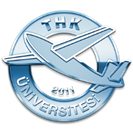 TÜRK HAVA KURUMU ÜNİVERSİTESİRecommendation for Graduate StudyReferans Mektubu                         Fen Bilimleri Enstitüleri                 Türk Hava Kurumu Üniversitesi 06030 Ankara1-TO BE FILLED by the APPLICANT/BAŞVURU SAHİBİ TARAFINDAN DOLDURULACAKTIR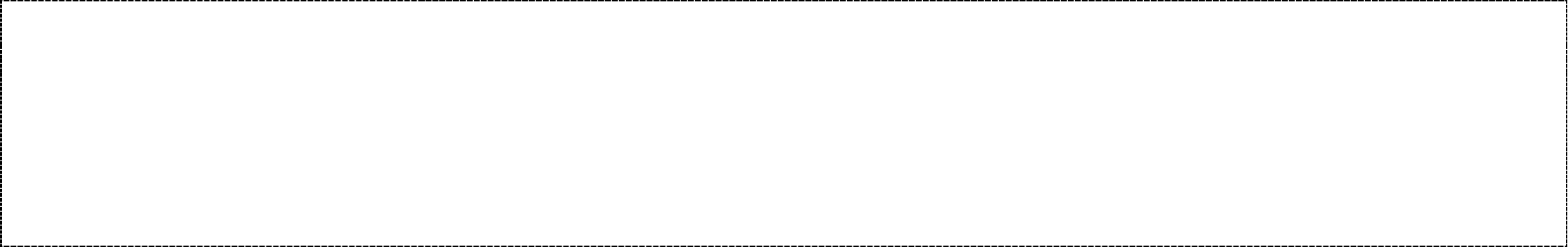 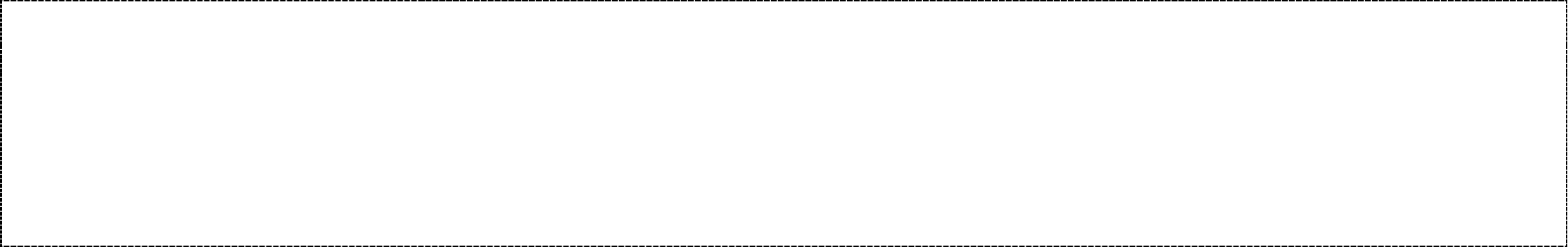 Name /Ad  :Address/Adresiniz:City  /Şehir            Country/ÜlkeDegree  and Program applied/ Başvurulan Derece ve program :                                                                                                                                                                                                                                             Y. Lisans/Doktora/Lisans Sonrası Doktora                      Anabilim Dalı /Program 	Applicant’s Birth Date /Doğum Tarihi  :       /                /               .	                                                                                                                day /gün      month/ay           year/yıl 	Name of Recommender /Referans  veren Öğretim Üyesi/AmirinAdıName/  Adı                                  Suranme/  Soyadıoccupation/mesleği                                                               address/adresi                                                                                                                     city/şehir                            country/ülke2- TO BE FILLED by the RECOMMENDER/ REFERANSI VEREN ÖĞRETİM ÜYESİ/AMİR  TARAFINDAN DOLDURULACAKTIR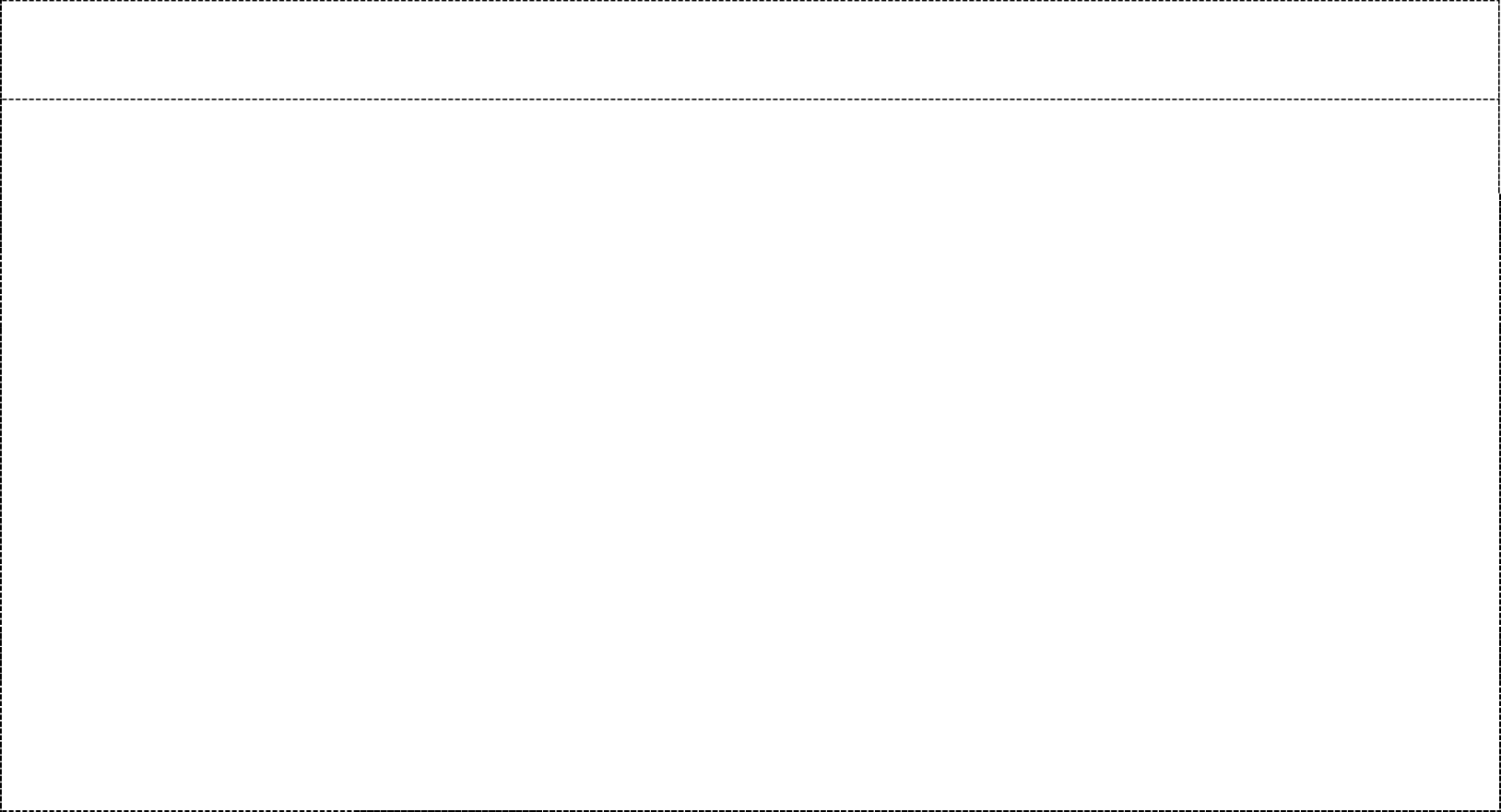 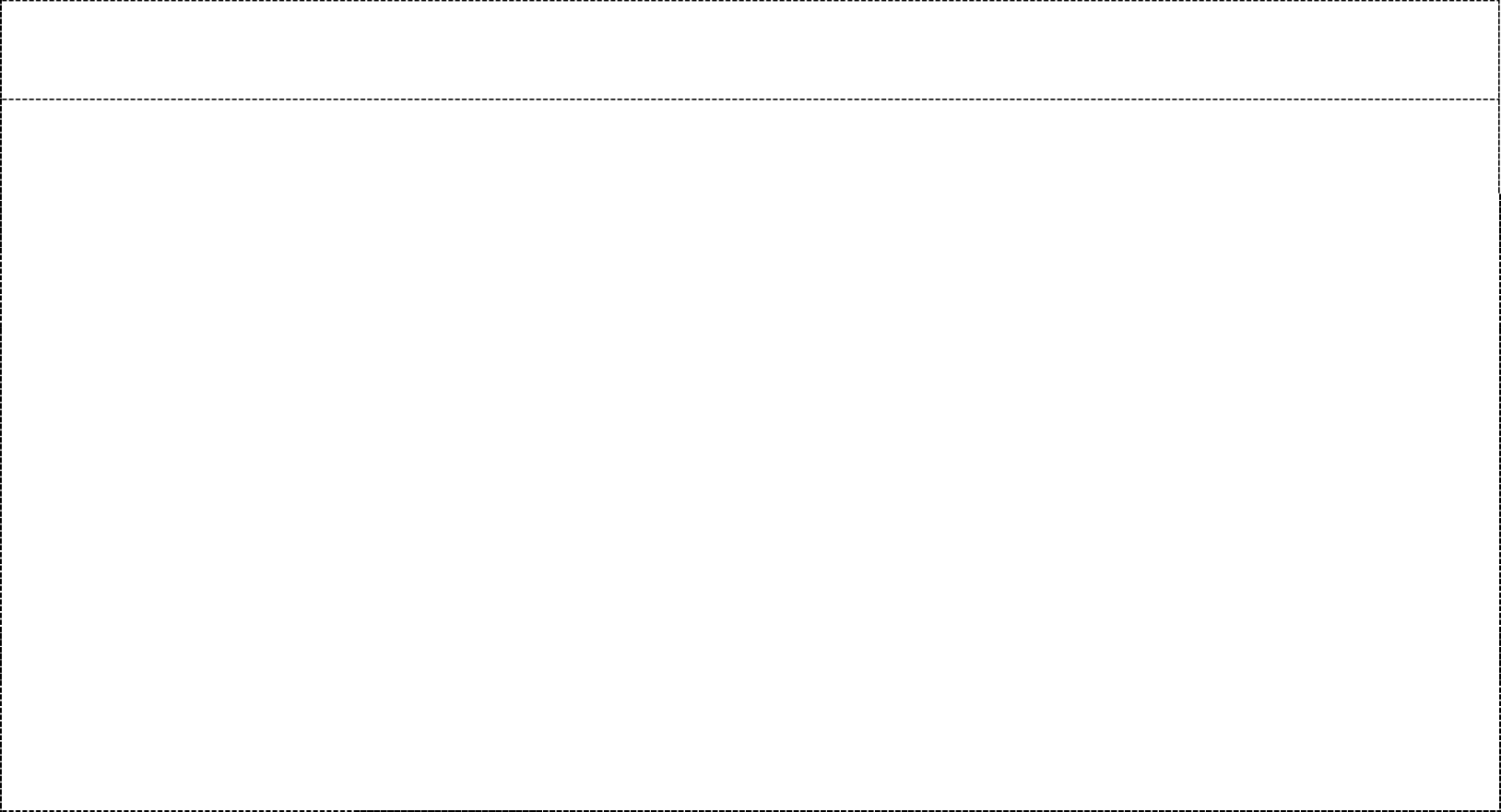 How long and in what capacity have you known applicant?/ Adayı ne kadar süredir ve ne vesile ile tanıyorsunuz?How does the applicant compare  to others  whom you have known so far in similar category  / Şimdiye kadar tanımış olduğunuz  benzer konumdaki öğrencilere/elemanlara  göre  adayı nasıl değerlendirirsiniz?Knowledge in disciplineAlanındaki Bilgi Düzeyi.MotivationÖğrenme ve Çalışma İsteği. Ability to work independently Bağımsız Çalışma Yeteneği.Speaking SkillsSözlü ifade  Becerisi.Writing SkillsYazılı ifade  Becerisi.Willingness to cooperate Çalıştığı Kişilerle Uyumu OverallGenel Olarak.Top 5% Outstandingİlk %5OlağanüstüTop 10% Excellentilk %10çokiyiTop 25% Above Averageilk %25 iyiTop 50% Fair / Averageilk %50 ortaBottom 50% Below Average%50nin altı zayıfNotObservedBilgim yok.:	Date/Tarih:_         /_        _/_    	Day /Gün    Month/ay        Year/YılPosition/Görevi    	Employer/Kurumu Phone/Telefon (           )	area code/alan koduAdditional Comments About Applicant / Aday Hakkında ilave Bilgi.,